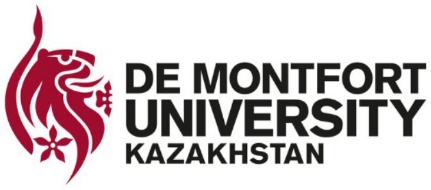 Student Record: Notification of Leave of Absence/TerminationFor internal transfers please use P62STUDENT P Number:Student’s Surname (in full) Programme Code Programme TitleFacultyFirst NameYearLocationNOTIFICATION OF Tick appropriate box (one only) 	TerminationLeave of AbsenceChange of study location (e.g. movements between DMU Campuses) from	toPlease state reason for change (tick boxes)academic failure	personal	career change	medical	financial	course not suitable	employmentEFFECTIVE DATE i.e. the last date of attendance on current programme	/	/Exit interview undertaken  Authorised byHead of Student	Director of Operations	      President Services Dept.Date	/	/Student Signature	I confirm that the effective date is correct		P63 (Rev 04/22)